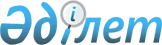 О внесении изменений и дополнений в решение областного маслихата от 21 декабря 2009 года № 235 "О ставках платы за пользование водными ресурсами из поверхностных источников"Решение маслихата Актюбинской области от 14 марта 2011 года № 366. Зарегистрировано Департаментом юстиции Актюбинской области 13 апреля 2011 года № 3370

      В соответствии со статьей 28 Закона Республики Казахстан от 24 марта 1998 года № 213 «О нормативных правовых актах», статьей 6 Закона Республики Казахстан от 23 января 2001 года № 148 «О местном государственном управлении и самоуправлении в Республике Казахстан» областной маслихат РЕШАЕТ:



      1. Внести в решение областного маслихата от 21 декабря 2009 года № 235 «О ставках платы за пользование водными ресурсами из поверхностных источников» (зарегистрированное в Реестре государственной регистрации нормативных правовых актов за № 3306, опубликованное в газетах «Ақтөбе» и «Актюбинский вестник» от 19 января 2010 года № 6-7), следующие изменения и дополнения:



      Размер ставок платы за пользование водными ресурсами из поверхностных источников, утвержденный указанным решением, утвердить в новой редакции согласно приложению.



      2. Настоящее решение вводится в действие по истечении десяти календарных дней после дня его первого официального опубликования.       Председатель сессии                    Секретарь

      областного маслихата              областного маслихата          Т. ЕСЕНГУЛОВ                      Б. УРДАБАЕВ

Приложение

к решению областного маслихата

от 14 марта 2011 года № 366 РАЗМЕР

ставок платы за пользование водными ресурсами из поверхностных источников бассейнов рек Уил, Сагиз, Эмба, Урал Бассейн рек Иргиз, Тургай      Примечание: Ставки платы ежегодно индексируются, исходя из официального уровня инфляции за соответствующий год.
					© 2012. РГП на ПХВ «Институт законодательства и правовой информации Республики Казахстан» Министерства юстиции Республики Казахстан
				№ п/п
Вид специального водопользования
Ед. изм.
Ставка платы 
1.Жилищно-эксплуатационные и коммунальные услугитенге/1000. куб.м81,02.Промышленность, включая тепло-энергетикутенге/1000.куб.м232,03.Сельское хозяйство тенге/1000.куб.м65,24.Прудовые хозяйства, осуществляющие забор из водных источниковтенге/1000.куб.м63,05.Рыбное хозяйство, потребители, производящие отлов рыбы на водных источникахтенге/тонна164,36.Гидроэнергетикатенге/1000.квт.час-7.Водный транспорттенге/1000т.км7,8№ п/п
Вид специального водопользования
Ед. изм.
Ставка платы 
1.Жилищно-эксплуатационные и коммунальные услугитенге/1000.куб.м.69,02.Промышленность, включая тепло- энергетикутенге/1000.куб.м196,03.Сельское хозяйство тенге/1000.куб.м54,04.Прудовые хозяйства, осуществляющие забор из водных источниковтенге/1000.куб.м54,05.Рыбное хозяйство, потребители, производящие отлов рыбы на водных источникахтенге/тонна140,06.Гидроэнергетикатенге/1000.квт.час-7.Водный транспорттенге/1000т.км-